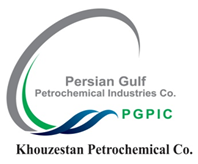 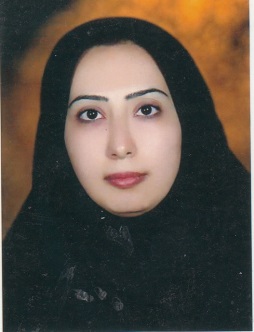 سوابق شغلی : کارشناس خرید داخلی از   1/6/95 تا کنون کارشناس فرآیند واحد سرویس های جانبی 1385 تا 1395کارشناس فرآیند واحد تولید اپوکسی رزین 1382 تا 1385سوابق تحصیلی : کارشناسی ارشد مهندسی شیمی –محیط زیست  1391-1393 دانشگاه آزاد  واحد ماهشهر کارشناس مهندسی شیمی -1375-1379-دانشگاه مازندران بخشی از سوابق آموزشی تخصصی : گذراندن  دوره ADSLگذراندن دوره Super pro Designerگذراندن دوره انتگراسیون گرما و توان Pinch گذراندن دوره تجزیه و تحلیل خطر Hazopگذراندن دوره کنترل و مدیریت فاضلاب های صنعتیگذراندن دوره آشنایی با تجهیزات مکانیکی ثابت و دوار گذراندن دوره های زبان انگلیسی تا سطح 8گذراندن دوره سفارشات خارجه گذراندن دوره EFQM